Community CVS BreakfastNetwork MeetingThursday 22nd November 20189.00am – 11.00amThe Boulevard Centre45 Railway RoadBlackburnAgenda9.15AM Introductions 9.30am: Presentation from Samina Mahmood from Empower Womens Group 9.45am: Presentation from John Verity from Age UK 10.00am: Presentation from Scott Sheridan from Active Lancashire 10.15am Presentation from Rebekah Wilson from the Wish Centre 10.30am: Networking & Volunteer Coordinator Advice SurgeryFor more information please contact Donna Talbot 01254 583957 donna.talbot@CommunityCVS.org.uk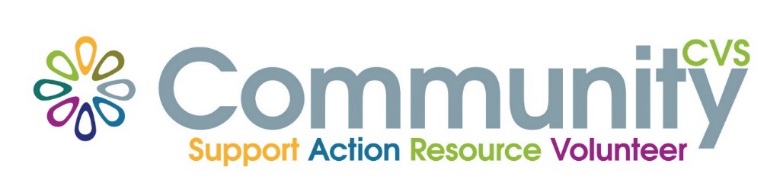 